ФИЛИАЛ МУНИЦИПАЛЬНОЙ БЮДЖЕТНОЙ ОБРАЗОВАТЕЛЬНОЙ ОРГАНИЗАЦИИ«ВОЗРОЖДЕНСКАЯ СРЕДНЯЯ ШКОЛЫ» ОЗЕРСКАЯ ОСНОВНАЯ ШКОЛА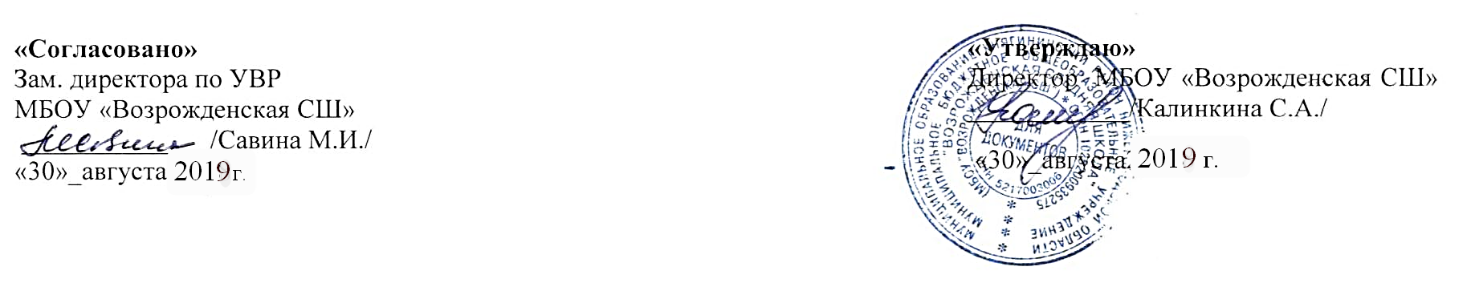 План воспитательной работы в 6 классена 2019-2020 учебный год Классный руководитель Бизяева Елена Анатольевна                       с. Покров2019 г.РАЗДЕЛ 1.                       ЦЕЛИ И ЗАДАЧИ1. ЗАДАЧИ ШКОЛЫ НА 2019-2020 УЧ. ГОДПовышение качества обучения путем внедрения в учебно-воспитательный процесс инновационных педагогических технологий, способствующих развитию самостоятельности обучающихся в овладении знаниями.Воспитание гармонично развитой и социально ответственной личности на основе духовно-нравственных ценностей народов РФ, исторических и национально-культурных традиций в учебно-воспитательном процессе.2.   ЦЕЛИ И ЗАДАЧИ ВОСПИТАТЕЛЬНОЙ ДЕЯТЕЛЬНОСТИ КЛАССА НА                   2019-2020 учебный год:Цели воспитательной работы:создание условий для адаптации учащихся в средней школе, для воспитания всесторонне и гармонично развитой личности, обладающей достаточно сформированным интеллектуальным, нравственным, коммуникативным, эстетическим и физическим потенциалом, овладевшей практическими навыками и умениями, способами творческой деятельности, приемами и методами самопознания и саморазвития, способствующими «вхождению» ребенка в социальную среду.Ожидаемый результат на конец учебного годаученик  6  классамотивирован к учебной деятельности, стремится к улучшению её результатов;способен провести самоанализ причин успешной и неуспешной учебной и внеклассной деятельности;проявляет инициативу и творческий подход к учебной и внеклассной деятельности;Циклограмма воспитательной работы классного руководителяЕжедневно:Работа с опаздывающими и выяснение причин отсутствия учащихся.Организация питания учащихся.Организация дежурства в учебных кабинетах и по школе.Индивидуальная работа с учащимися.Еженедельно:Проверка дневников учащихся.Проведение мероприятий в классе (по плану).Работа с родителями (по ситуации).Работа с учителями-предметниками (по ситуации).Один раз в четверть:Оформление классного журнала по итогам четверти.Анализ выполнения плана работы за четверть, коррекция плана воспитательной работы на новую четверть.Проведение родительского собрания.Один раз в год:Оформление личных дел учащихся.Анализ и составление плана работы класса.Статистические данные класса (1 сентября)РАЗДЕЛ 2.                     ПСИХОЛОГО-ПЕДАГОГИЧЕСКАЯ                                             ХАРАКТЕРИСТИКА КЛАССАВ 5 классе на конец учебного обучалось 8 человек, из них 3 девочки и 5 мальчиков.     Исхакова Лиана: психическое, физическое, умственное развитие девочки соответствует возрасту. К учебе Лиана старается относится ответственно, успеваемость хорошая, по всем предметам оценки «4» и «5»; на уроках активная, проявляет интерес ко всем формам учебной деятельности. При ответах у доски часто волнуется, из-за чего делает ошибки. Сложнее в учебе дается математика.  Много пропускает занятий. У девочки сахарный диабет первого типа. В классных и общешкольных мероприятиях участвует с удовольствием, читает стихи, поет.    Севастьянова Полина - девочка аккуратная, задания выполняет, но не активная, на уроках незаметная, инициативы не проявляет. Учебный год окончила хорошисткой. Иногда забывает выполнять задания вовремя, поэтому возникают затруднения. Хорошо рисует, участвует в конкурсах рисунков.    Бабушкина Алена относится к учебе ответственно, всегда выполняет домашние задания. Активна, общительна, артистична. Рисует, хорошо поет, танцует, читает стихи, участвует в общешкольных сценариях праздников. Заняла третье место в муниципальном этапе конкурса рисунков «Моя семья». Учебный год окончила на «4» и «5».     Баутин Илья: мальчик очень активный и на уроках, и вне занятий, сообразительный, задания выполняет один из первых, но у Ильи часто возникаю проблемы с дисциплиной, плохо контролирует свои эмоции, сильно расстраивается если что-то не получается. Год закончил на все «5», с похвальной грамотой. Стремиться к лидерству в классе. Очень артистичен, хорошо читает стихи, участвует в сценках, конкурсах, занимается футболом. Занял призовые места на научно-практических конференциях в г. Сергаче и г. Княгинине. Участвовал в районных соревнованиях по теннису, в кроссе. Третье место в районных соревнованиях по шашкам.     Шарыгин Максим: способный мальчик, но учеба дается ему тяжело, возникают проблемы, связанные с речью (дома разговаривает на татарском). На уроках работает хорошо, но к выполнению домашних заданий относится не очень добросовестно. Задания выполняет не всегда и не полностью, в тетрадях пишет неаккуратно. В школьных мероприятиях участвует с удовольствием. Занял третье место в муниципальном этапе соревнований по шахматам.    Кочегаров Даниил: учеба дается ему нелегко, хотя он старается. На уроках часто не успевает за темпом учителя и класса, поэтому может потерять интерес к учебе. Ему необходимы контроль за выполнением домашних заданий дома и помощь со стороны родителей и учителя. Мальчик эмоциональный, иногда несдержанный. Увлекается спортом, занимается футболом. Участвовал в районных соревнованиях по баскетболу, теннису, в кроссе. Занял второе место в спортивном лабиринте в школьном и муниципальном этапе. От поручений не отказывается, читает стихи, поет.    Атаулин Динар: на уроках работает сосредоточенно, очень любит читать, по математике тоже старается. Записи в тетрадях делает аккуратно, домашние задания выполняет ответственно. Чётко и внимательно выполняет инструкции учителя, но активности не проявляет.     Кокурин Илья: поступил в класс в четвертой четверти. Мальчик из приемной семьи. Успеваемость удовлетворительная. В классный коллектив вошел безболезненно, без конфликтов. Пассивен на уроках. Поручения учителя выполняет.    Все дети, кроме Кокурина Ильи, из полных семей. У Ильи опекунами являются также полная семья. Пятеро из восьми учащихся проживают в с. Покров. Три ученика: Атаулин Динар, Шарыгин Максим и Исхакова Лиана - в с.Урга. Связь с родителями постоянная. Дети безболезненно прошли адаптацию при переходе из начальной школы в среднее звено.         В шестом классе на начало учебного года в классе 9 человек. Поступила ученица Меладзе София. Девочка из полной семьи, проживает в Михайловке.РАЗДЕЛ 3. ИНДИВИДУАЛЬНАЯ РАБОТА С УЧАЩИМИСЯ	Мониторинг успеваемости учащегося, посещения школы, поведенияИндивидуальные беседы с учащимися	Распределение поручений для учащегося, контроль выполнения обязанностей	Привлечение к участию в классных и школьных мероприятиях	Вовлечение в посещение факультативов и кружков для учащихся 6-го класса	Привлечение к дежурству по школе	Индивидуальные консультации с учителями по вопросам поведения, успеваемости учащегося	Посещение уроков 	Анализ успеваемости учащегося по предметам	Беседы с родителями и с лицами, их заменяющие учащегося по вопросам адаптации, поведения, обучения и т.д.	Работа со слабоуспевающими учащимисяРАЗДЕЛ 4. РАБОТА С РОДИТЕЛЯМИ Темы родительских собраний:Организационное собрание в начале учебного года.«Возрастные особенности подростка». Психологическое здоровье ребенка. Итоги I четверти.«Вежливость», «Учимся слушать друг друга», «Пойми меня». Итоги II четверти«Учебные трудности шестиклассников. Как помогать детям в учебе». Итоги III четверти.Как помочь ребенку стать уверенным. Итоги года.         Консультации для родителей по вопросам воспитания детей, приглашения на уроки, связь по телефону. Родительский комитет:Исхакова Гюльгюня ФатеховнаСпиренкова Ольга ВладимировнаРАЗДЕЛ 5. СОЦИАЛЬНЫЙ ПАСПОРТ КЛАССА Официальная карта класса2.Проблемные учащиеся3.Проблемные семьи:4.Опекунские семьи:РАЗДЕЛ 6.               ОСНОВНЫЕ МЕРОПРИЯТИЯ КЛАССНОГО КОЛЛЕКТИВАНаправление воспитательной работыЗадачи работы по данному направлениюОбщекультурное направление.(Гражданско-патриотическое воспитание)Формировать у учащихся такие качества, как долг, ответственность, честь, достоинство, личность.Воспитывать любовь и уважение к традициям Отечества, школы, семьи.Общекультурное направление (Экологическое воспитание)Изучение учащимися природы и истории родного края.Формировать правильное отношение к окружающей среде.Организация работы по совершенствованию туристских навыков.Содействие в проведении исследовательской работы учащихся.Проведение природоохранных акций.Духовно-нравственное направление.( Нравственно-эстетическое воспитание)Формировать у учащихся такие качества как: культура поведения, эстетический вкус, уважение личности.Создание условий для развития у учащихся творческих способностей.Здоровье-сберегающее направление.(Физкультурно-оздоровительное воспитание)Формировать у учащихся культуру сохранения и совершенствования собственного здоровья.Популяризация занятий физической культурой и спортом.Пропаганда здорового образа жизни Социальное направление.(Самоуправление в школе и в классе)Развивать у учащихся качества: активность, ответственность, самостоятельность, инициатива.Развивать самоуправление в школе и в классе. Организовать учебу актива классов.Общеинтелектуальное направление.(Проектная деятельность)Стимулировать интерес  учащихся к  исследовательской деятельности, научной работе.Научить учащихся использовать проектный метод в социально значимой деятельности.№ФИ УЧАЩЕГОСЯСемья полнаяСемья неполнаяКоличество детей в семьеОПЕКАЕМЫЕДети-инвалидыРодители-инвалидыМногодетныеБеженцы, переселенцыМалообеспеченныеПроблемная семьяСостоит на учете ВШК, КДН1.Атаулин Динар +3+2.Бабушкина Алена +23Баутин Илья+14Кокурин Илья+5Кочегаров Даниил+16Меладзе София+27Исхакова Лиана+1+8Севастьянова Полина+19Шарыгин Максим+2Ф.И учащегося на ВШКВремя постановки на ВШКФ.И. учащегося в КПДНВремя постановки в КПДНПланируемые мероприятия по контролюФ.И. ученикаФ.И.О. родителей, адресПричина проблемностиПути разрешения проблемыРезультатФ.И. ученикаФ.И.О. родителей-опекуновПричина опекунстваАдресКокурин Илья НиколаевичЯковлева Александра ВладимировнаЯковлев Владимир НикандровичС.Покров ул.ВетерановД.23 кв.1МесяцМероприятияФормы работыОтветственныесентябрь1.Общешкольный праздник «День знаний»Общешкольная линейкаКл. руководитель сентябрь2. Урок Знания в рамках акции «Пушкин. Лицейские годы»Беседа, презентация, просмотр фильма.Кл. руководитель сентябрь3. Кл.час «Влияние мобильных телефонов на здоровье человека»Беседа, анкетированиеКл. руководитель сентябрь4. Участие в общешкольном мероприятии «Что такое коррупция»Беседа, презентацияЛаптева Е.Е.сентябрь5.Родительское собрание «Возрастные особенности подростка»Лекция, беседа Кл.руководитель,сентябрь6. Классный час «Безопасное поведение дома, на улице, в школе»Беседа, презентацияКл.руководительсентябрь7. Всероссийский открытый урок «Основы безопасности жизнедеятельности»Беседа, демонстрация средств пожаротушенияФилиппова И.А.сентябрь8. Классный час «Правила дорожные всем нам знать положено» Беседа с сотрудником ОГИБДДКл.руководительсентябрь9. Классный час «Ты не один»Презентация, анкетированиеКл.руководительсентябрь10. Классный час о мерах профилактики гриппа и ОРВИ «Будь здоров!»БеседаКл.руководительсентябрь11. Участие в школьных олимпиадахУчителя-предметникисентябрь12. Участие в легкоатлетическом кроссе «Золотая осень»Сомов А.А.сентябрь13. Участие в конкурсе рисунков «Родные пейзажи»РисункиБизяяева Е.А.Октябрь 1. Подготовка номеров худ.самодеятельности ко Дню УчителяПесня, сченкаКл.руководитель, актив классаОктябрь 2. Подготовка в празднику ОсениНомера худ.самодеятельностиКл.руководитель, актив класса Октябрь 3. Всероссийский урок безопасности в сети интернетУчитель информатикиОктябрь 4. Кл.час «О культуре поведения в школе» Беседа о правилах и нормах поведения Кл.руководительОктябрь 5. Классный час «Твой школьный стиль одежды!»БеседаКл.руководитель,Октябрь 6. Классный час  «Помощь  пожилым людям важна»Беседа, просмотр фильмаКл.руководительОктябрь 7. Инструктаж-беседа по профилактике травматизма и технике безопасности в осенние каникулы  БеседаКл.руководительНоябрь1. Кл.час «День народного единства. История праздника»Беседа, презентацияКл.руководительНоябрь2. Участие в соревнованиях по мини-футболуСоревнованиеСомов А.А.Ноябрь3. Праздник «День матери»Номера худ. самодеятельностиКл.руководитель.ученики классаНоябрь4. Участие в муниципальном этапе областного конкурса детского изобразительного искусства "Моя семья"Рисунки о мамеКл.руководительНоябрь5. Кл.час «Путешествие в страну здоровья»Беседа с элементами игрыКл.руководительНоябрь6. Участие в выставке рисунков по пропаганде ЗОЖРисунки Кл. руководитель. ученикиНоябрь7. Кл.час «Учись учиться»Беседа, рекомендацииКл.руководительДекабрь1. Родительское собрание. «Вежливость», «Учимся слушать друг друга», «Пойми меня». Итоги II четвертиБеседа, презентацииКл. руководтельДекабрь2. День Неизвестного солдата  Нравственное мероприятиеБиблиотекарь СДК, Филиппова И.А., кл.руководительДекабрь3. Кл.час «Особые люди»Урок Доброты к Международному Дню инвалидовКл. руководительДекабрь4. Участие в тестировании «Открытый урок. Дети» «Безопасный интернет»Онлайн-контрольнаяКл. руководительДекабрь5. Участие в конкурсе кормушек и рисунков «Поможем птицам зимой»Кл. руководительУчитель биологииДекабрь6. Подготовка и участие в новогоднем празднике Подготовка номеров художественной самодеятельности, украшение класса.Кл.руководитель, ученикиДекабрь7. Инструктаж-беседа по профилактике травматизма и технике безопасности в осенние каникулыБеседаКл.руководительЯнварь1.Участие в школьных  лыжных соревнованияхСоревнование Сомов А.А.Январь2. Беседа о профилактике простудных заболеванийКл.руководительЯнварь3. Кл.час «Поговорим об ответственности»БеседаКл.руководительЯнварь 4. Международный день памяти жертв Холокоста.Беседа, просмотр презентацииКл.руководительЯнварь5. Кл. час «Дети блокадного Ленинграда»Урок Мужества. День снятия блокады. города ЛенинградаКл. руководитель, ученикиЯнварь6. Поездка в ФОКСомов А.А.Январь7. Участие в школьной научно-практической конференции «Первые шаги в науку»Выполнение и защита работУчителя-предметникиФевраль1. Участие в месячнике военно-спортивной, патриотической работыВахта памятиУчебная тревогаСпортивный праздник «Зарница»Учитель физкультурыКл. руководительФевраль2. Кл.час «День защитников Отечества»Воспитательное мероприятиеКл. руководительФевраль3. Родительское собрание «Учебные трудности шестиклассников. Как помогать детям в учебе». Итоги III четверти.Лекция, беседаКл. руководительФевраль4. Участие в районных соревнованиях по лыжным гонкамУчитель физкультурыФевраль5. Кл. час «Отношения с родителями»Духовно-нравственная беседаКл. руководительМарт1. Участие в неделе детской и юношеской книге.Кл. руководитель, учителя литературыМарт2. Подготовка и участие в праздновании дня 8 марта Подготовка номеров художественной самодеятельностиКл. руководительМарт3. Кл. час «Напишем книгу о себе»Нравственная беседаКл. руководительМарт4. Участие в районной научно-практической конференции «Первые шаги в науку»Подготовка и защита работУчителя-предметникиМарт5. Классный час «Режим дня школьников»БеседаКл. руководительМарт6. Инструктаж по профилактике травматизма и технике безопасности в весенние каникулыБеседаКл. руководительАпрель1. Операция  «Чистое село»Благоустройство и санитарная очистка территорииКл. руководительАпрель2. Кл. час «Твори добро»Воспитательное мероприятиеКл. руководительАпрель3. Участие во всемирном дне здоровья Учитель физкультурыКл. руководительАпрель4. Кл. час «Мы первые в космосе»Беседа, интерактивная играКл. руководительАпрель5. Кл.час «Время. События. Люди»Информационный кл.часКл. руководитель группы учеников Апрель6. Кл. час «Весенние палы-причина пожаров»Беседа по противопожарной безопасностиКл. руководительАпрель7. Родительское собрание «Как помочь ребенку стать уверенным». Итоги годаЛекция, беседа, дискуссияКл. руководительМай1. Участие в школьных мероприятиях, посвященным Дню ПобедыУчастие в митингеУчастие в праздничном концертеФилиппова И.А.Кл. руководительМай2. Кл. час «Победа в сердце каждого»Беседа, презентация, выставка рисунковКл. руководительМай3. Участие в районных соревнованиях по легкоатлетическому кроссуУчитель физкультурыМай4. Кл. час «О вреде сквернословия»Беседа, презентацияКл. руководительМай5. Классный час «Я и мои друзья»Нравственная беседаКл. руководительМай6. Классный час «Итоги учебного года»Подведение итоговКл. руководительМай7.  Инструктаж по профилактике травматизма и технике безопасности в летние каникулыБеседа Кл. руководительКорректировка плана, дополнения мероприятий в течение года при необходимости:Корректировка плана, дополнения мероприятий в течение года при необходимости:Корректировка плана, дополнения мероприятий в течение года при необходимости:Корректировка плана, дополнения мероприятий в течение года при необходимости: